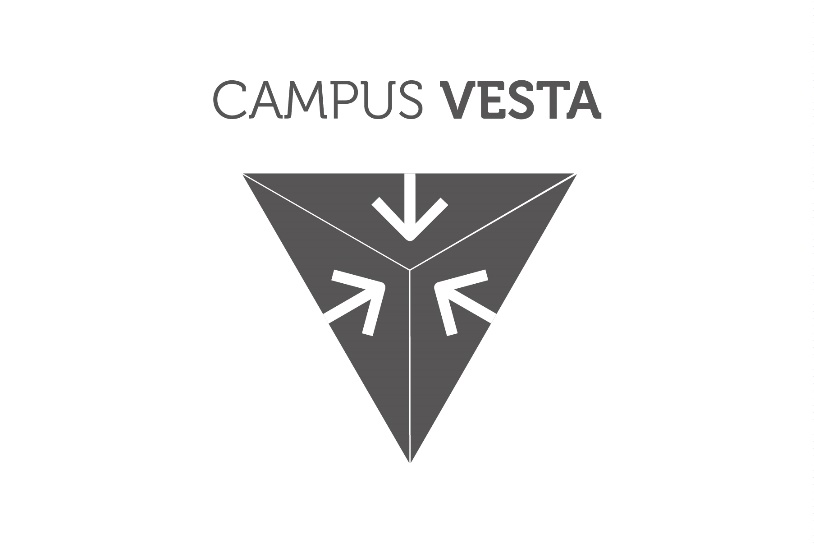 	STAGEDOSSIER	DRINGENDE GENEESKUNDIGEHULPVERLENINGHULPVERLENER - AMBULANCIER PROVINCIE ANTWERPENCAMPUS VESTAPasfoto invoegen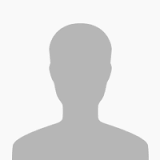 NAAM STAGIAIR:   ………….………………………………………………………………………………….STAGE-INSTELLING:   ………………………………………………………………………………………..STAGE-VERANTWOORDELIJKE:	…………………………………………………………………………DIENSTHOOFD STAGEPLAATS:   …………………………………………………………………………STAGEPERIODE:  VAN:   ……………….………..T/M: ……….....………………..GESLAAGD VOOR EXAMEN DGH OP:   …………./…………./…………………..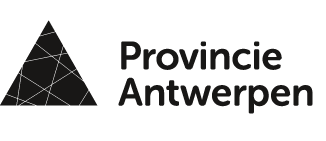 VoorwoordBeste,Als stagiair ambulancier-hulpverlener wensen wij je uit naam van Campus Vesta een leerrijke stage toe.Door middel van deze brochure willen we jouw stageplaats voorstellen.Hierin zitten een aantal afspraken vervat.  Goede afspraken, maken goede vrienden. Zo weet jij wat wij van jou verwachten en wat je van ons verwachten kan.  Jouw stageplaats staat als team graag voor je klaar om je op een degelijke en vooral professionele manier op te vangen en te begeleiden opdat je een maximum aan ervaring bij hen kan opdoen.Als stagiair krijg je alle kansen om een inzicht te krijgen in het concept ‘DGH’ en zal je ervaren wat het betekent om als ambulancier-hulpverlener te functioneren binnen een team dat samenwerkt aan één doel, met name: optimale patiëntenzorg bieden in kader van dringende geneeskundige hulpverlening.Samen zorgen we voor een succesvolle stage.Ronald AckermansConcrete verwachtingen en specifieke doelstellingenVoor de stageZorg dat je in orde bent met de nodige inentingen en jouw medische keuring (via arbeidsgeneeskundige dienst en max. 6 maanden voor de aanvang van de stage) Maak jouw stagecontract in orde en stuur het handgetekend door naar Campus VestaOverleg met je stageplaats omtrent je interventiekledijContacteer vooraf je stageplaats i.v.m. lokale praktische afsprakenDe stageplaats zal je niet toelaten zonder bovenstaande vereisten.Tijdens de stageAls je op stage gaat, worden er bepaalde attitudes verwacht. Hieronder vind je een overzicht van de belangrijkste attitudes waaraan iedere Hulpverlener - Ambulancier moet aan voldoen. Tijdens je stage zullen je begeleiders aandacht hebben voor deze attitudes en worden deze ook mee geëvalueerd.Persoonlijke attitudeWees op tijd en kom afspraken naLeergierigheidGepast inlevingsvermogenBeleefdheid en correct taalgebruikOpen staan voor diversiteit in de samenlevingVerantwoordelijkheidszinJe eigen leerproces in handen nemenOpenstaan voor feedback en bijsturing van de stagebegeleidersHygiënische attitudeVerzorgd uiterlijkDraag geen juwelen (ook polshorloges)Draag geen zichtbare piercings of grote oorbellenMaak gebruik van de gepast persoonlijke beschermingsmiddelen zoals handschoenenZorg voor een correcte handhygiëneProfessionele attitudeLeersituaties zoeken om je kennen en kunnen verder te ontwikkelenProfessionele kennis evalueren en bijsturenLeerdoelen bespreekbaar maken met je stagebegeleidersRespect voor het beroepsgeheim (Art. 458 van het strafwetboek) Kennis en beheersing van alle basisvaardigheden zoals aangeleerd in de basisopleidingEmpathische houding en respect voor privacyGepast omgaan met sociale media waardoor de privacy van de patiënt en het beroepsgeheim niet geschonden wordenCompetentiesDe ambulancier neemt actief deel aan zijn opleiding en ontwikkelt zich tot een zelfstandig en verantwoordelijk beroepsbeoefenaar die de kwaliteit van zijn beroepspraktijk continu verbetertDe ambulancier ontwikkelt zijn klinisch inzicht om de zorgbehoefte van zijn patiënt in te schatten en de geschikte hulp voor te stellenDe ambulancier voert op professionele wijze de communicatie met het slachtoffer, het team en de betrokken dienstenDe ambulancier voert zijn zorgen goed uit en zorgt mee voor het materiaalDe ambulancier bevordert de ontwikkeling van zijn beroep door onderzoeken en navragen en de integratie van de antwoorden in de beroepspraktijkDe ambulancier volgt de deontologische codeAfsprakenVeiligheidsschoenen zijn verplichtJe werkt onder de bevoegdheid van uw begeleiderGebruik uw tijd op de stageplaats nuttigIndien het moment het toelaat, oefen uw technieken Tracht op spoed ook patiënten te volgen die zich aanmelden Je past enkel procedures en vaardigheden toe die je geleerd hebt in uw basisopleidingJe geeft duidelijk je eigen grenzen van je handelen aan Durf vragen stellenIndien je ziek bent verwittig je de stageplaats zo snel mogelijkProcedure arbeidsongevalAls vrij student ben je verzekerd voor arbeidsongevallen tijdens de stage en op de weg naar en van de stageplaats.Indien je de opleiding en stage in opdracht van jouw werkgever volgt, dan ben je verzekerd via jouw werkgever en dien je dit aan hem aan te geven. Indien je op eigen initiatief de opleiding en stage volgt, ben je verzekerd bij de arbeidsongevallenverzekering ‘onbezoldigde stagiairs’ van Campus Vesta. Je dient deze dan onmiddellijk te verwittigen (03 205 19 50).Verwittig bij arbeidsongeval steeds de verantwoordelijke op de stageplaats en Campus Vesta. Men zal jouw dan meedelen wat er verder nog administratief moet gebeuren.Je stageboekIedere stagiair hulpverlener ambulancier moet tijdens zijn stage een stageboek maken. Het stageboek is een onderdeel van je stage en ook hiervoor moet je geslaagd zijn om je stage succesvol af te ronden. Het stageboek bestaat uit de volgende onderdelen:Overzicht van de gepresteerde urenHier vul je iedere dag de werkelijk gepresteerde uren in en laat je dit aftekenen door je begeleider. Op het einde van de stage maakt de stageverantwoordelijke het totaal op en tekent dit af. Overzicht van de geoefende proceduresIedere dag duid je aan welke handelingen je geoefend hebt. Probeer zoveel mogelijk technieken te oefenen al dan niet bij een patiënt (vb. oefenen op een CPR-pop op de dienst)RitverslagenTijdens je stage maak je 10 ritverslagen (6 ZW/PIT en 4 MUG). Probeer dit te verdelen onder MUG, PIT en of ziekenwagenritten. Verdere uitleg over het opstellen vind je in dit stageboek.PatiëntenbesprekingTijdens je stage volg je 2 patiënten op de dienst. Je volgt de patiënt vanaf de aankomst op dienst tot het ontslag. Verdere uitleg over het opstellen vind je in dit stageboek.ProcedurebeschrijvingenJe beschrijft 2 procedures die je hebt uitgevoerd of gezien hebt. Je toetst dit af met de procedure zoals je hem geleerd hebt. Procedures  die je niet kent, mag je beschrijven. Verdere uitleg over het opstellen vind je in dit stageboek.Zelfevaluatie van de stageOp het einde van de stage krijg je de mogelijkheid om zelf je stage te beoordelen. Probeer hier kritisch je eigen kennen en kunnen te beoordelen. Ook feedback over jouw stageplaats kan je hier meegeven.Evaluaties door je begeleidersIedere dag laat je door je begeleider een dag-evaluatie invullen. Op basis van deze dag-evaluaties wordt een globale beoordeling opgemaakt door de stageverantwoordelijke van de dienst. EindevaluatieNa het einde van de 40 uren stage, bezorg je het stageboek aan de stageverantwoordelijke die de stage en het stageboek zal beoordelen. Begeleiding en evaluatiesHet is de bedoeling dat je jouw stageboek nauwkeurig invult. Op het einde van iedere stagedag bespreek je de dag evaluatie met je begeleider. Aandachtspunten kan je verder meenemen naar je volgende stagedag. Elke interventie wordt besproken en geëvalueerd met de begeleider.Feedback kan soms hard aankomen maar we verwachten dat zowel het geven van feedback en het ontvangen ervan op een professionele manier gebeurt.Mocht je tijdens jouw stage problemen ervaren die moeilijk bespreekbaar zijn met jouw begeleider of stageverantwoordelijke, aarzel niet om de verantwoordelijke van Campus Vesta te contacteren. Dit geldt omgekeerd ook voor uw stageplaats.Verantwoordelijke Campus Vesta:Ronald Ackermans:	: 03/205 19 50			Na de stageEen volledig opgemaakt stageboek dien je in te dienen bij de stageverantwoordelijke binnen de 14 dagen na de laatste stagedagDe stageverantwoordelijke evalueert de stageboek, maakt een eindevaluatie en informeert je van het resultaatIndien je stage niet voldoet, zal de stageverantwoordelijke contact opnemen met Campus VestaNa ontvangst van het geëvalueerd stageboekje bezorg je dit binnen de 14 dagen aan Campus VestaHet volledig stagetraject dien je binnen de 6 maanden na jouw slagen in het theorie- en praktijkexamen af te rondenZowel de stage als het stageboek vallen onder het beroepsgeheim (artikel 458 van het strafwetboek). 
Let op dat je het beroepsgeheim nooit verbreekt!Overzicht van de gepresteerde urenLeertrajectDuid aan met een cijfer hoeveel keer (per dag) je een handeling / procedure gezien of geoefend hebt.RITVERSLAGENTips en tricks voor het maken van een ritverslag. Bouw het ritverslag op volgens onderstaande volgorde.Algemeen: Geef aan wie je begeleider is, het uur van oproep en terugkomst en of het een ziekenwagen, PIT of MUG rit is. Benadering : bespreek je slachtoffer aan de hand van het benaderingsschema DGH 2020 (zie volgende pagina)Omschrijf de parameters met de correcte eenheidsmaat.Verrichte handelingen en vervoer: omschrijf welke handelingen bij het slachtoffer werden uitgevoerd. Op welke manier werd het slachtoffer vervoerd? Wat heb je gedaan tijdens transport en was er een verandering in de toestand van de patiënt?Staande orders en procedures: welke procedures en staande orders heb je gebruikt?Briefing: wat heb je gebriefd over de patiënt? Persoonlijke reflectie: Omschrijf je eigen ervaring en bemerkingen voor de interventie. Wat had jij anders gedaan en waarom? Laat je ritverslagen nalezen door je begeleiders vooraleer je ze definitief opschrijft. Je begeleiders kunnen je zo al enkele aandachtspunten of verbeteringen meegeven.De ritverslagen beschrijven via de benaderingsprocedureAirwayBlokrolStabilisatie CWZ (MILS: manuele in lijn stabilisatie)Verwijderen valhelmMondholte en luchtweg vrijmaken: hoofd kantelen, kinlift jaw trust, aspirerenInspecteer de ademwegOverweeg hulpmiddelenBreathingControle ademhalingDiepteCyanoseAdemhalingsgeluidenRes: Rate Effort Symmetry of snelheid inspanning symmetrieZuurstofsaturatieGeef zuurstof indien nodig!CirculationControle hartslagRER: Rate Effort Regularity of snelheid sterkte regelmaatBloeddrukTekens van shock?Bleke klamme huidCapillaire refillBuik bekken en bovenbenenDisibilatyPupillen PEARL pupils eqaul and reactif to light - Pupillen zijn gelijk en reageren op lichtGCS Glasgow coma scale - Openen van de ogen 4 Verbale respons 5 motorische respons 6FAST Fase Arms Speech Time of gezicht armen spraak tijdBeweging van en gevoel in de ledematen.Glycemie ExposureTemperatuurVisuele controle op letsels hoofd tot teenPijnscore: NRS Numeric Rating Scale of numerieke pijnschaal op 10PQRST: Provocing factors-Qaulity-Radiation-Severity-TimeMalinas score (bij bevalling)Full HistoryRelevante voorgeschiedenisS-ample: Symptoms Allergie Medication Past History Last meal EventSymptomen, allergieën, medicatie, voorgeschiedenis, laatste maaltijd en gebeurtenisGive comfortGeef comfortToedekkenVerbaal geruststellenCorrecte houdingHead to toeHoofd tot teen onderzoek (aftasten)ImobilisationNiet-farmacologische pijnbestrijdingSpalken, draagdoek, …PATIENTBESPREKINGENHet is de bedoeling dat je de patiënten volgt vanaf de opname tot het ontslag uit de spoedgevallendienst. In deze patiëntenbespreking verwerk je volgende gegevens:Geslacht, leeftijd;Wijze van aanmelding (MUG, ziekenwagen, secundair vervoer, eigen vervoer, verwijsbrief…);Toestand bij opname (GCS en WAPA-score, ademhaling, pols en bloeddruk);De onderzoeken die uitgevoerd worden, reden van het onderzoek, korte beschrijving geven van het onderzoek;Vervolg van de opname na spoedgevallen (ambulante afwerking of opname);Laat je hiervoor bijstaan door de verpleegkundige die je begeleidtPROCEDURESNoteer welke procedure je “Zelf uitgevoerd”, “Gezien” of “niet gezien” hebt.Beschrijf daarna 2 procedures die je zelf uitvoerde. De bedoeling is dat je hierin het volgende verwerkt:Korte omschrijving van de procedureIndicatie procedureWerkwijze bij uitvoering tijdens de interventieAandachtspunten en eventuele risico’s(Persoonlijke) ervaringen of opmerkingen bij de uitvoeringZelfevaluatie van de stageOnder deze rubriek kan je als stagiair je ervaring (positief & negatief) van de stage beschrijven.DAG EVALUATIE DOOR BEGELEIDINGEvaluatie DAG 1Naam begeleider:…………………….……………..……Evaluatie DAG 2Naam begeleider:  …………………….……………..……Evaluatie DAG 3Naam begeleider:  …………………….……………..……Evaluatie DAG 4Naam begeleider:  …………………….……………..……Evaluatie DAG 5Naam begeleider:  …………………….……………..……Criteria evaluatie`EINDEVALUATIE STAGEEINDEVALUATIE Bijlagebenaming staande orders en proceduresStaande orders O 01 Nakende bevalling/ onmiddellijke postpartum zorgO 02 Pijnstilling bij breuken, wonden en amputaties bij volwassene & kindO 03 Pijnstilling bij niet-traumatische urgenties bij volwasseneO 04 Brandwonden O 05 Hypovolemische shock bij volwasseneO 06 Convulsies bij volwasseneO 07 Convulsies bij kindO 08 Elektrische schok en elektrocutieO 09 Agitatie bij volwasseneO 10 HyperthermieO 11 HypoglycemieO 12 HypothermieO 13 Verminderde bewustzijnstoestand (somnolent/stuporeus/comateus) O 14 Acute respiratoire insufficiëntie bij volwasseneO 15 Acute respiratoire insufficiëntie bij kindO 16 Intoxicatie met koolstofmonoxide en brandrookO 17 VerdrinkingO 18 Zwaar ongeval – collectieve noodsituatie  Medisch InterventiePlan (MIP)O 19 Quincke oedeem en anafylactische shockO 20 - 22	CPR bij volwasseneO 21 - 23	CPR bij kindO 24 Pijn op de borst – acuut coronair syndroomO 25 Zwaar trauma en schedeltraumaO 26 Amputatie, verplettering, verminkingO 27 Open breukO 28 RitmestoornissenO 29 CerebroVasculair Accident - CVAProceduresP 01  Aspiratie van de bovenste luchtweg bij een patiënt zonder een kunstmatige luchtwegP 02 Aspiratie v.d. luchtweg bij een patiënt met een kunstmatige luchtweg – endotracheale tube of supraglottische luchtwegP 03  Gebruik van de zuurstofsaturatiemeterP 04  Toedienen van zuurstofP 05  Gebruik van een zakmaskerP 06  Plaatsen van een mayocanuleP 07  Beademen met beademingsballon en maskerP 08  Vrijmaken van de luchtweg bij verstikkingP 09  Hulp bij het plaatsen van een endotracheale tube (ETT) P 10  Hulp bij het plaatsen van een supraglottische luchtweg bij een volwasseneP 11  Toezicht op de patiënt met een kunstmatige luchtwegP 12  Bloeddrukmeting met een automatische bloeddrukmeterP 13  Bloeddrukmeting met een manuele bloeddrukmeterP 14  Meten van de capillaire glycemieP 15  Meten van de hartslag ter hoogte van de polsslagaderP 16  Meten van de hartslag ter hoogte van de halsslagaderP 17  Meten van de lichaamstemperatuur met een digitale oorthermometer (tympaan) P 18  Meten van de lichaamstemperatuur in de oksel met een digitale thermometer (axillair)P 19 Meten van de lichaamstemperatuur onder de tong met een digitale thermometer (sublinguaal, oraal) P 20  Meten van de rectale lichaamstemperatuur bij een kind met een digitale thermometerP 21  Gebruik van de hartmonitorP 22  Hulp bij het gebruik van de manuele defibrillatorP 23  Toedienen van orale medicatieP 24  Toedienen van een aerosolP 25  Toedienen van een dosisaerosolP 26  Voorbereiden van een subcutane inspuitingP 27  Voorbereiden van een intramusculaire inspuitingP 28  Voorbereiden van een intraveneuze inspuitingP 29  Voorbereiden van een infuusP 30  Voorbereiden van het plaatsen van een perifere intraveneuze katheterP 31  Toezicht op de patiënt met perifere intraveneuze perfusieP 32  Hulp bij het plaatsen van een intra osseuze katheterP 33  Verplaatsen van de patiënt met steun (1 hulpverlener)P 34  Verplaatsen van de patiënt met steun (2 hulpverleners)P 35  Verplaatsen van de patiënt tussen bed en brancard (2 hulpverleners)P 36  Draaien van de patiënt - blokroltechniek (2 hulpverleners)P 37  Aanleggen van een ‘harde’ halskraag (2 hulpverleners)P 38  Verplaatsen van de patiënt met een schepbrancard (2 hulpverleners)P 39  Immobilisatie van de patiënt met vacuümmatras (2 hulpverleners)P 40  Immobilisatie van de patiënt met een wervelplank (2 hulpverleners)P 41  Aanleggen van een bevrijdingsvest (2 hulpverleners)P 42  Verwijderen van een integraal valhelm (2 hulpverleners)P 43  Aanleggen van een afdekkend spiraalverbandP 44  Aanleggen van een kruisverbandP 45  Aanleggen van een scharnierverbandP 46  Aanleggen van een vacuümspalk (2 hulpverleners)P 47  Hulp bij het aanprikken van een subcutaan poortsysteemP 48  Hulp bij het plaatsen van katheter bij een spanningspneumothoraxP 49  Hulp bij het plaatsen van een systeem voor continue positieve drukbeademing (CPAP)P 50  Fixatie ter voorkoming van lichamelijke letselsDATUMBEGIN / EINDEGEPRESTEERDE URENHANDTEKENING DAGBEGELEIDERVan:
Tot:Van:
Tot:Van:
Tot:Van:
Tot:Van:
Tot:Van:
Tot:TOTAAL:  Handtekening stageverantwoordelijke                                                                        DAG12345Aantal interventies met de ambulance/PITAantal interventies met de MUGDE ZIEKENWAGENRoutine nazicht van de ambulanceRoutine onderhoud van de ambulanceOntsmetten van de ambulance…………………………………………………………..COMMUNICATIE Gebruik radiocommunicatieOBSERVATIE VAN DE PATIENTControle bewustzijnControle ademhalingControle bloedcirculatie (pols/bloeddruk)Gebruik comaschaalControle pupillenBevraging  van pijn (PQRST)Bevraging  van S-AMPLEREANIMATIEHartmassage  + gebruik AEDBeademen met ballonAdemhalingVrijmaken luchtweg-Hyperstrekking & kinlift-Verwijderen van een vreemd voorwerp-Gebruik aspiratieapparatuurPlaatsen van een mondpijpjeZuurstoftoediening-Met zuurstofbril-Met neussonde-Met zuurstofmasker-Met masker met reservoirASSISTENTIE AAN ARTS/VERPLEEGKUNDIGEHulp bij  ECG electroden / monitoringHulp bij gebruik defibrillatorhulp bij plaatsen endotracheale intubatieVoorbereiden infuusHulp bij toediening medicatie (IV/IM/AER/…)TRAUMATOLOGIEBlok rol / MILSEerste zorgen bij snij- & schaafwondenEerste zorgen bij brandwondenEerste zorgen bij vrieswondenStelpen van een uitwendige bloeding-veneuze bloeding-arteriële bloeding Aanleggen van een knevelverbandSpalken van een lidmaat met-Vacuumspalken-Vacuummatras-DraagdoekAanleggen van een halskraagVerwijderen van een integraalhelmSpoelen van het oogHandelen bij neusbloeding…………………………………………………………..HOUDING VAN DE PATIENTVeiligheidshoudingTrendelenburg houdingVerplaatsen van een slachtoffer-Rautek techniek-Draagstoel-Schepbrancard-brancardIn & uitladen in de ziekenwagen…………………………………………………………..HULPVERLENING AAN KINDERENReanimatie indicatieControle vitale parametersHartmassageBeademen met hulpmiddelenVerwijderen vreemd voorwerp uit de luchtwegenHandelen bij ademhalingsmoeilijkhedenHandelen bij stuipen…………………………………………………………..SPECIFIEKE BENADERING VANGynaecologische urgenties / bevallingPsychiatrische urgentiesIntoxicatiesONDERHOUD VAN HET MATERIAAL…………………………………………………………..…………………………………………………………..…………………………………………………………..…………………………………………………………..…………………………………………………………..…………………………………………………………..Oefenen BASIC LIFE SUPPORT (op pop)VOLWASSENEBeademen met hulpmiddelenHartmassageAEDZUIGELINGBeademen met hulpmiddelenHartmassageKINDBeademen met hulpmiddelenHartmassageAEDSafety (veiligheid):Persoonlijke veiligheidVeiligheid patiëntAlgemeen en omgevingSituation (situatie):Wat is de oproep?Wat is er gebeurd?Scene (omgeving):VoorruitaanzichtWat zie ik?Bewustzijn:is de patiënt bewust?Catastrofale bloedingen:Zijn er massieve bloedingen?Quick look:Snelle beoordelingABC kritiekRITVERSLAG 1        Begeleidend personeelslid: ……………………………………………….…Uur vertrek:  I__I__I : I__I__I u    Terug op standplaats: I__I__I : I__I__I u    ziekenwagen    PIT    MUGOproep :Aankomst ter plaatse : Safety? Situation? Scene? Bewustzijn?catastrofale bloedingen? Quick look?  …Benadering:A:B:C:D:E:F:G:H:I:Verrichte handelingen en vervoer:Procedures en Orders van toepassing: Briefing spoedgevallenPersoonlijke reflectie:RITVERSLAG 2        Begeleidend personeelslid: ……………………………………………….…Uur vertrek:  I__I__I : I__I__I u    Terug op standplaats: I__I__I : I__I__I u     ziekenwagen    PIT    MUGOproep :Aankomst ter plaatse :  Safety? Situation? Scene? Bewustzijn?catastrofale bloedingen? Quick look?  …Benadering:A:B:C:D:E:F:G:H:I:Verrichte handelingen en vervoer:Procedures en Orders van toepassing: Briefing spoedgevallenPersoonlijke reflectie:RITVERSLAG 3        Begeleidend personeelslid: ……………………………………………….…Uur vertrek:  I__I__I : I__I__I u    Terug op standplaats: I__I__I : I__I__I u     ziekenwagen    PIT    MUGOproep :Aankomst ter plaatse :  Safety? Situation? Scene? Bewustzijn?catastrofale bloedingen? Quick look?  …Benadering:A:B:C:D:E:F:G:H:I:Verrichte handelingen en vervoer:Procedures en Orders van toepassing: Briefing spoedgevallenPersoonlijke reflectie:RITVERSLAG 4        Begeleidend personeelslid: ……………………………………………….…Uur vertrek:  I__I__I : I__I__I u    Terug op standplaats: I__I__I : I__I__I u     ziekenwagen    PIT    MUGOproep :Aankomst ter plaatse :  Safety? Situation? Scene? Bewustzijn?catastrofale bloedingen? Quick look?  …Benadering:A:B:C:D:E:F:G:H:I:Verrichte handelingen en vervoer:Procedures en Orders van toepassing: Briefing spoedgevallenPersoonlijke reflectie:RITVERSLAG 5        Begeleidend personeelslid: ……………………………………………….…Uur vertrek:  I__I__I : I__I__I u    Terug op standplaats: I__I__I : I__I__I u     ziekenwagen    PIT    MUGOproep :Aankomst ter plaatse :  Safety? Situation? Scene? Bewustzijn?catastrofale bloedingen? Quick look?  …Benadering:A:B:C:D:E:F:G:H:I:Verrichte handelingen en vervoer:Procedures en Orders van toepassing: Briefing spoedgevallenPersoonlijke reflectie:RITVERSLAG 6        Begeleidend personeelslid: ……………………………………………….…Uur vertrek:  I__I__I : I__I__I u    Terug op standplaats: I__I__I : I__I__I u     ziekenwagen    PIT    MUGOproep :Aankomst ter plaatse :  Safety? Situation? Scene? Bewustzijn?catastrofale bloedingen? Quick look?  …Benadering:A:B:C:D:E:F:G:H:I:Verrichte handelingen en vervoer:Procedures en Orders van toepassing: Briefing spoedgevallenPersoonlijke reflectie:RITVERSLAG 7        Begeleidend personeelslid: ……………………………………………….…Uur vertrek:  I__I__I : I__I__I u    Terug op standplaats: I__I__I : I__I__I u     ziekenwagen    PIT    MUGOproep :Aankomst ter plaatse :  Safety? Situation? Scene? Bewustzijn?catastrofale bloedingen? Quick look?  …Benadering:A:B:C:D:E:F:G:H:I:Verrichte handelingen en vervoer:Procedures en Orders van toepassing: Briefing spoedgevallenPersoonlijke reflectie:RITVERSLAG 8        Begeleidend personeelslid: ……………………………………………….…Uur vertrek:  I__I__I : I__I__I u    Terug op standplaats: I__I__I : I__I__I u     ziekenwagen    PIT    MUGOproep :Aankomst ter plaatse :  Safety? Situation? Scene? Bewustzijn?catastrofale bloedingen? Quick look?  …Benadering:A:B:C:D:E:F:G:H:I:Verrichte handelingen en vervoer:Procedures en Orders van toepassing: Briefing spoedgevallenPersoonlijke reflectie:RITVERSLAG 9        Begeleidend personeelslid: ……………………………………………….…Uur vertrek:  I__I__I : I__I__I u    Terug op standplaats: I__I__I : I__I__I u     ziekenwagen    PIT    MUGOproep :Aankomst ter plaatse :  Safety? Situation? Scene? Bewustzijn?catastrofale bloedingen? Quick look?  …Benadering:A:B:C:D:E:F:G:H:I:Verrichte handelingen en vervoer:Procedures en Orders van toepassing: Briefing spoedgevallenPersoonlijke reflectie:RITVERSLAG 10        Begeleidend personeelslid: …………………………………………….…Uur vertrek:  I__I__I : I__I__I u    Terug op standplaats: I__I__I : I__I__I u     ziekenwagen    PIT    MUGOproep :Aankomst ter plaatse :  Safety? Situation? Scene? Bewustzijn?catastrofale bloedingen? Quick look?  …Benadering:A:B:C:D:E:F:G:H:I:Verrichte handelingen en vervoer:Procedures en Orders van toepassing: Briefing spoedgevallenPersoonlijke reflectie:PATIENTBESPREKING 1   Begeleidend personeelslid: ……………………………………PATIENTBESPREKING 2   Begeleidend personeelslid: ……………………………………DAG 1DAG 2DAG 3DAG 4DAG 5P 01  Aspiratie van de bovenste luchtweg bij een patiënt zonder een kunstmatige luchtwegP 02 Aspiratie van de luchtweg bij een patiënt met een kunstmatige luchtweg – endotracheale tube (ETT) of supraglottische luchtwegP 03  Gebruik van de zuurstofsaturatiemeterP 04  Toedienen van zuurstofP 05  Gebruik van een zakmaskerP 06  Plaatsen van een mayocanuleP 07  Beademen met beademingsballon en maskerP 08  Vrijmaken van de luchtweg bij verstikkingP 09  Hulp bij het plaatsen van een endotracheale tube (ETT) P 10  Hulp bij het plaatsen van een supraglottische luchtweg bij een volwasseneP 11  Toezicht op de patiënt met een kunstmatige luchtwegP 12  Bloeddrukmeting met een automatische bloeddrukmeterP 13  Bloeddrukmeting met een manuele bloeddrukmeterP 14  Meten van de capillaire glycemieP 15  Meten van de hartslag ter hoogte van de polsslagaderP 16  Meten van de hartslag ter hoogte van de halsslagaderP 17  Meten van de lichaamstemperatuur met een digitale oorthermometer (tympaan)P 18  Meten van de lichaamstemperatuur in de oksel met een digitale thermometer (axillair)P 19 Meten van de lichaamstemperatuur onder de tong met een digitale thermometer (sublinguaal, oraal) P 20  Meten van de rectale lichaamstemperatuur bij een kind met een digitale thermometerP 21  Gebruik van de hartmonitorP 22  Hulp bij het gebruik van de manuele defibrillatorP 23  Toedienen van orale medicatieP 24  Toedienen van een aerosolP 25  Toedienen van een dosisaerosolP 26  Voorbereiden van een subcutane inspuitingP 27  Voorbereiden van een intramusculaire inspuitingP 28  Voorbereiden van een intraveneuze inspuitingP 29  Voorbereiden van een infuusP 30  Voorbereiden van het plaatsen van een perifere intraveneuze katheterP 31  Toezicht op de patiënt met perifere intraveneuze perfusieP 32  Hulp bij het plaatsen van een intra osseuze katheterP 33  Verplaatsen van de patiënt met steun (1 hulpverlener)P 34  Verplaatsen van de patiënt met steun (2 hulpverleners)P 35  Verplaatsen van de patiënt tussen bed en brancard (2 hulpverleners)P 36  Draaien van de patiënt - blokroltechniek (2 hulpverleners)P 37  Aanleggen van een ‘harde’ halskraag (2 hulpverleners)P 38  Verplaatsen van de patiënt met een schepbrancard (2 hulpverleners)P 39  Immobilisatie van de patiënt met vacuümmatras (2 hulpverleners)P 40  Immobilisatie van de patiënt met een wervelplank (2 hulpverleners)P 41  Aanleggen van een bevrijdingsvest (2 hulpverleners)P 42  Verwijderen van een integraal valhelm (2 hulpverleners)P 43  Aanleggen van een afdekkend spiraalverbandP 44  Aanleggen van een kruisverbandP 45  Aanleggen van een scharnierverbandP 46  Aanleggen van een vacuümspalk (2 hulpverleners)P 47  Hulp bij het aanprikken van een subcutaan poortsysteemP 48  Hulp bij het plaatsen van katheter bij een spanningspneumothoraxP 49  Hulp bij het plaatsen van een systeem voor continue positieve drukbeademing (CPAP)P 50  Fixatie ter voorkoming van lichamelijke letselsPROCEDURE BESCHRIJVING 1 PROCEDURE BESCHRIJVING 2 Heb je iets bijgeleerd? Zo ja specificeer.Waaraan moet je zelf nog werken?Wat vond je van de begeleiding van het personeel?Wat kan er verbeterd worden aan de stage organisatie?Bijkomende opmerkingen?BeoordelingZeer goedGoedMatigOnvoldoenden.v.t.Professionele houding :Algemene houdingPersoonlijk voorkomenTaal en houding t.o.v. teamledenTaal en houding t.o.v. patiënten / familieHoudt zich aan gemaakte afsprakenToont zich sociaal ingesteld DeontologieRespecteert het beroepsgeheimn.v.t.Respecteert de privacyLeer houding Heeft gezonde evenwichtige interesse Neemt initiatief bij het leren, is actief bezigBewaakt zijn eigen grenzen Kan teamgericht werkenVraagt actief naar leerpuntenHoudt rekening met leerpuntenStress Functioneert in moeilijke omstandighedenKan gebeurtenissen verwerkenInzicht en beheersing van technieken en opvang van slachtoffers Procedures betreffende luchtweg/ademhalingP01, P02, P04, P05, P06, P07, P08, P09Nota:P10, P11, P48, P49Procedures betreffende meten vitale parametersP03, P12, P13, P14, P15, P16, P17, P18Nota:P19, P20, P21Procedures en orders betreffende BLS/ALSO20-22, O21-23, P22Nota:Procedures betreffende toediening medicatie/perfusie. P23, P24, P25, P26, P27; P28, P29, P30Nota:P31, P32, P47Procedures betreffende immobilisatietechniekenP33,P34, P35, P36, P37, P38, P39, P40P41, P42, P46Procedure betreffende wondzorg en verbandenP43, P44, P45Nota:RadiocommunicatieGebruik digitaal verslag en patiënten overdrachtInschatten ernst toestand slachtofferAandacht voor orde en netheid van het materiaalBeheersing van de ABCDEFGHI benaderingBeheersing van S-AMPLE, FAST, PQRST, NRSFeedback Feedback Feedback Feedback Handtekening begeleiderHandtekening begeleiderBeoordelingZeer goedGoedMatigOnvoldoenden.v.t.Professionele houding :Algemene houdingPersoonlijk voorkomenTaal en houding t.o.v. teamledenTaal en houding t.o.v. patiënten / familieHoudt zich aan gemaakte afsprakenToont zich sociaal ingesteld DeontologieRespecteert het beroepsgeheimn.v.t.Respecteert de privacyLeer houding Heeft gezonde evenwichtige interesse Neemt initiatief bij het leren, is actief bezigBewaakt zijn eigen grenzen Kan teamgericht werkenVraagt actief naar leerpuntenHoudt rekening met leerpuntenStress Functioneert in moeilijke omstandighedenKan gebeurtenissen verwerkenInzicht en beheersing van technieken en opvang van slachtoffers Procedures betreffende luchtweg/ademhalingP01, P02, P04, P05, P06, P07, P08, P09Nota:P10, P11, P48, P49Procedures betreffende meten vitale parametersP03, P12, P13, P14, P15, P16, P17, P18Nota:P19, P20, P21Procedures en orders betreffende BLS/ALSO20-22, O21-23, P22Nota:Procedures betreffende toediening medicatie/perfusie. P23, P24, P25, P26, P27; P28, P29, P30Nota:P31, P32, P47Procedures betreffende immobilisatietechniekenP33,P34, P35, P36, P37, P38, P39, P40P41, P42, P46Procedure betreffende wondzorg en verbandenP43, P44, P45Nota:RadiocommunicatieGebruik digitaal verslag en patiënten overdrachtInschatten ernst toestand slachtofferAandacht voor orde en netheid van het materiaalBeheersing van de ABCDEFGHI benaderingBeheersing van S-AMPLE, FAST, PQRST, NRSFeedback Feedback Feedback Feedback Handtekening begeleiderHandtekening begeleiderBeoordelingZeer goedGoedMatigOnvoldoenden.v.t.Professionele houding :Algemene houdingPersoonlijk voorkomenTaal en houding t.o.v. teamledenTaal en houding t.o.v. patiënten / familieHoudt zich aan gemaakte afsprakenToont zich sociaal ingesteld DeontologieRespecteert het beroepsgeheimn.v.t.Respecteert de privacyLeer houding Heeft gezonde evenwichtige interesse Neemt initiatief bij het leren, is actief bezigBewaakt zijn eigen grenzen Kan teamgericht werkenVraagt actief naar leerpuntenHoudt rekening met leerpuntenStress Functioneert in moeilijke omstandighedenKan gebeurtenissen verwerkenInzicht en beheersing van technieken en opvang van slachtoffers Procedures betreffende luchtweg/ademhalingP01, P02, P04, P05, P06, P07, P08, P09Nota:P10, P11, P48, P49Procedures betreffende meten vitale parametersP03, P12, P13, P14, P15, P16, P17, P18Nota:P19, P20, P21Procedures en orders betreffende BLS/ALSO20-22, O21-23, P22Nota:Procedures betreffende toediening medicatie/perfusie. P23, P24, P25, P26, P27; P28, P29, P30Nota:P31, P32, P47Procedures betreffende immobilisatietechniekenP33,P34, P35, P36, P37, P38, P39, P40P41, P42, P46Procedure betreffende wondzorg en verbandenP43, P44, P45Nota:RadiocommunicatieGebruik digitaal verslag en patiënten overdrachtInschatten ernst toestand slachtofferAandacht voor orde en netheid van het materiaalBeheersing van de ABCDEFGHI benaderingBeheersing van S-AMPLE, FAST, PQRST, NRSFeedback Feedback Feedback Feedback Handtekening begeleiderHandtekening begeleiderBeoordelingZeer goedGoedMatigOnvoldoenden.v.t.Professionele houding :Algemene houdingPersoonlijk voorkomenTaal en houding t.o.v. teamledenTaal en houding t.o.v. patiënten / familieHoudt zich aan gemaakte afsprakenToont zich sociaal ingesteld DeontologieRespecteert het beroepsgeheimn.v.t.Respecteert de privacyLeer houding Heeft gezonde evenwichtige interesse Neemt initiatief bij het leren, is actief bezigBewaakt zijn eigen grenzen Kan teamgericht werkenVraagt actief naar leerpuntenHoudt rekening met leerpuntenStress Functioneert in moeilijke omstandighedenKan gebeurtenissen verwerkenInzicht en beheersing van technieken en opvang van slachtoffers Procedures betreffende luchtweg/ademhalingP01, P02, P04, P05, P06, P07, P08, P09Nota:P10, P11, P48, P49Procedures betreffende meten vitale parametersP03, P12, P13, P14, P15, P16, P17, P18Nota:P19, P20, P21Procedures en orders betreffende BLS/ALSO20-22, O21-23, P22Nota:Procedures betreffende toediening medicatie/perfusie. P23, P24, P25, P26, P27; P28, P29, P30Nota:P31, P32, P47Procedures betreffende immobilisatietechniekenP33,P34, P35, P36, P37, P38, P39, P40P41, P42, P46Procedure betreffende wondzorg en verbandenP43, P44, P45Nota:RadiocommunicatieGebruik digitaal verslag ulier en patiënten overdrachtInschatten ernst toestand slachtofferAandacht voor orde en netheid van het materiaalBeheersing van de ABCDEFGHI benaderingBeheersing van S-AMPLE, FAST, PQRST, NRSFeedback Feedback Feedback Feedback Handtekening begeleiderHandtekening begeleiderBeoordelingZeer goedGoedMatigOnvoldoenden.v.t.Professionele houding :Algemene houdingPersoonlijk voorkomenTaal en houding t.o.v. teamledenTaal en houding t.o.v. patiënten / familieHoudt zich aan gemaakte afsprakenToont zich sociaal ingesteld DeontologieRespecteert het beroepsgeheimn.v.t.Respecteert de privacyLeer houding Heeft gezonde evenwichtige interesse Neemt initiatief bij het leren, is actief bezigBewaakt zijn eigen grenzen Kan teamgericht werkenVraagt actief naar leerpuntenHoudt rekening met leerpuntenStress Functioneert in moeilijke omstandighedenKan gebeurtenissen verwerkenInzicht en beheersing van technieken en opvang van slachtoffers Procedures betreffende luchtweg/ademhalingP01, P02, P04, P05, P06, P07, P08, P09Nota:P10, P11, P48, P49Procedures betreffende meten vitale parametersP03, P12, P13, P14, P15, P16, P17, P18Nota:P19, P20, P21Procedures en orders betreffende BLS/ALSO20-22, O21-23, P22Nota:Procedures betreffende toediening medicatie/perfusie. P23, P24, P25, P26, P27; P28, P29, P30Nota:P31, P32, P47Procedures betreffende immobilisatietechniekenP33,P34, P35, P36, P37, P38, P39, P40P41, P42, P46Procedure betreffende wondzorg en verbandenP43, P44, P45Nota:RadiocommunicatieGebruik digitaal verslag en patiënten overdrachtInschatten ernst toestand slachtofferAandacht voor orde en netheid van het materiaalBeheersing van de ABCDEFGHI benaderingBeheersing van S-AMPLE, FAST, PQRST, NRSFeedback Feedback Feedback Feedback Handtekening begeleiderHandtekening begeleiderProfessionele houding. Algemene houdingProfessionele houding. Algemene houdingProfessionele houding. Algemene houdingProfessionele houding. Algemene houdingPersoonlijk voorkomen: kledij, uurwerk, juwelen, nagelverzorging, haren, baard, hygiëne Persoonlijk voorkomen: kledij, uurwerk, juwelen, nagelverzorging, haren, baard, hygiëne Persoonlijk voorkomen: kledij, uurwerk, juwelen, nagelverzorging, haren, baard, hygiëne Persoonlijk voorkomen: kledij, uurwerk, juwelen, nagelverzorging, haren, baard, hygiëne Zeer goedGoed Matig Onvoldoende De stagiair heeft een onberispelijk voorkomen, volgt de regels van de stageplaats betreffende hygiëne De stagiair heeft een keurig, verzorgd voorkomen, volgt de regels van de stageplaats betreffende hygiëneDe stagiair besteed weinig aandacht aan zijn uiterlijk, volgt deels de regels van de stageplaats betreffende hygiëneDe stagiair heeft een slordig onverzorgd uiterlijk, volgt de regels van de stageplaats niet wat betreft de hygiëneProfessionele houding. Algemene houdingProfessionele houding. Algemene houdingProfessionele houding. Algemene houdingProfessionele houding. Algemene houdingTaal en houding t.o.v. teamleden (ook medestagiairs) onderhandelingsbekwaamheidTaal en houding t.o.v. teamleden (ook medestagiairs) onderhandelingsbekwaamheidTaal en houding t.o.v. teamleden (ook medestagiairs) onderhandelingsbekwaamheidTaal en houding t.o.v. teamleden (ook medestagiairs) onderhandelingsbekwaamheidZeer goedGoedMatigOnvoldoendeCommuniceert op een respectvolle manier met de collega’s rekening houdend met de patiënt, familie en   omstaanders, heeft een correct taalgebruik, kent zijn plaats als stagiairCommuniceert op een correcte manier met de collega’s, heeft een goed taalgebruik, kent zijn plaats als stagiairGaat regelmatig mee in het taalgebruik van de anderen, probeert familiair om te gaan met de collega’sTaal is dialect, slecht verstaanbaar, onderbreekt collega’s, kent zijn plaats als stagiair niet, oncollegiale houdingProfessionele houding. Algemene houdingProfessionele houding. Algemene houdingProfessionele houding. Algemene houdingProfessionele houding. Algemene houdingTaal en houding t.o.v. patiënten en familie. Informatie overbrengen en stimuleren.Taal en houding t.o.v. patiënten en familie. Informatie overbrengen en stimuleren.Taal en houding t.o.v. patiënten en familie. Informatie overbrengen en stimuleren.Taal en houding t.o.v. patiënten en familie. Informatie overbrengen en stimuleren.Zeer goedGoedMatigOnvoldoendeVlot en welbespraakt, stimuleert de patiënt, geeft spontaan en begrijpbare uitleg, initiatief name, empathische houding Goede contacteigen-schappen, past zich goed aan, heeft belangstelling voor het vormen van patiënten, empathische houding Kan in beperkte kring samenwerken met anderen, informeert weinig, weinig overleg, weinig empathisch Zegt te weinig, valt niet op, onderhandelt weinig met de patiënt/familie, past zich niet aan de noden van de patiënt/familie, ondiplomatisch, geen empathische houdingProfessionele houding. Algemene houdingProfessionele houding. Algemene houdingProfessionele houding. Algemene houdingProfessionele houding. Algemene houdingHoudt zich aan gemaakte afspraken.Houdt zich aan gemaakte afspraken.Houdt zich aan gemaakte afspraken.Houdt zich aan gemaakte afspraken.Zeer goedGoedMatigOnvoldoendeZeer gewetensvol, uiterst betrouwbaar, verantwoordelijkheidszin voor de gehele gang van zaken is duidelijk voelbaarKomt zijn plichten en beloften na voor de opgedragen taken.Geeft voldoende rekenschap van wat zij/hij doet, maar neemt nog te weinig verantwoordelijkheidSlordig in het nakomen van afspraken, voert opdrachten niet altijd naar de richtlijnen uit, onbetrouwbaarProfessionele houding. Algemene houdingProfessionele houding. Algemene houdingProfessionele houding. Algemene houdingProfessionele houding. Algemene houdingToont zich sociaal ingesteldToont zich sociaal ingesteldToont zich sociaal ingesteldToont zich sociaal ingesteldZeer goedGoedMatigOnvoldoendeNeemt de nodige tijd om te luisteren naar de problemen, de zorgen van de patiënt/ familie. Merkt de non-verbale signalen van de patiënt op. Speelt op een respectvolle manier in op de non-verbale signalen van de patiënt/familie om te achterhalen wat hen bezighoudt. Geeft op een respectvolle, vriendelijke manier positieve ondersteuning aan de patiënt/familie. Rapporteert bij de verantwoordelijke verpleegkundige/arts over de moeilijkheden van de patiënt/familieNeemt tijd om te luisteren naar de problemen van de patiënt/familie. Gaat respectvol om met de informatie die van de patiënt/familie.Geeft ondersteuning aan de patiënt/familie.Rapporteert aan de verpleegkundige op de spoedafdelingNeemt tijd voor de patiënt, luistert naar zijn verhaal. Antwoordt vanuit eigen referentiekader. Biedt zelf oplossingen aan.Neemt amper tijd om de familie aan te horen.Rapporteert matig aan de verpleegkundigen op de spoedafdelingBlokt gesprekken af, enkel bezig met het technische van de benadering, neemt geen tijd voor familie, neemt geen gegevens over de leefwereld van de patiënt op, rapporteert niet over de problemen of zorgen die er zijn bij de patiënt/ familieProfessionele houding. DeontologieProfessionele houding. DeontologieProfessionele houding. DeontologieProfessionele houding. DeontologieRespecteert het beroepsgeheimRespecteert het beroepsgeheimRespecteert het beroepsgeheimRespecteert het beroepsgeheimZeer goedGoedOnvoldoendeNeemt verantwoordelijkheid naar collega’s en familie om het beroepsgeheim te garanderen.Heeft aandacht voor het beroepsgeheim, stelt dit veilig voor de patiënt, houdt zich aan de opgelegde reglementeringSchend het beroepsgeheim door het doorgeven van informatie over patiënten aan derden.Vb. Foto in sociale mediaProfessionele houding. DeontologieProfessionele houding. DeontologieProfessionele houding. DeontologieProfessionele houding. DeontologieRespecteert de privacyRespecteert de privacyRespecteert de privacyRespecteert de privacyZeer goedGoedMatigOnvoldoendeHeeft respect voor de eigenheid van de patiënt, gaat op een professionele manier om met gegevens van de patiënt, bewaakt tijdens de interventie de privacy van de patiëntHeeft aandacht voor privacy stelt dit veilig voor de patiënt.Heeft in beperkte mate aandacht voor de privacy van de patiënt.heeft geen aandacht voor de privacy van de patiënten.Professionele houding. LeerhoudingProfessionele houding. LeerhoudingProfessionele houding. LeerhoudingProfessionele houding. LeerhoudingHeeft gezonde evenwichtige interesse.Heeft gezonde evenwichtige interesse.Heeft gezonde evenwichtige interesse.Heeft gezonde evenwichtige interesse.Zeer goedGoedMatigOnvoldoendeZeer levendige belangstelling voor het geheel, heeft plezier in het werkToont ook belangstelling buiten het gewone werk, goede inzet en aanpak, positief ingesteldIs over het algemeen geïnteresseerd voor de hem/haar toevertrouwde taken, mag meer vragen stellen of stelt continu vragenToont weinig interesse, stelt geen vragen, lijkt niet gemotiveerd, geeft de indruk het werk met tegenzin te doenProfessionele houding. LeerhoudingProfessionele houding. LeerhoudingProfessionele houding. LeerhoudingProfessionele houding. LeerhoudingNeemt initiatief bij het leren, is actief bezig.Neemt initiatief bij het leren, is actief bezig.Neemt initiatief bij het leren, is actief bezig.Neemt initiatief bij het leren, is actief bezig.Zeer goedGoedMatigOnvoldoendeWerkt steeds nauwkeurig, vergeet niets, zeer ordelijk, laat geen fouten passeren, zeer vlot, aangepast tempoHeel weinig controle nodig, uit eigen beweging heel ordelijk en netjes, zelden bijsturing nodig, vlot aangepast tempoSoms wat nonchalant, voldoende grondig, maakt nu en dan fouten, eindresultaat voldoende precies, tempo voldoetPrecisiewerk ligt hem/haar niet, vluchtig, nonchalant, slordig, oppervlakkig, vlug tevreden, voortdurend bijsturing nodig, tempo is te traag, laat vrij veel fouten passeren, Heeft een passieve afwachtende houdingProfessionele houding. LeerhoudingProfessionele houding. LeerhoudingProfessionele houding. LeerhoudingProfessionele houding. LeerhoudingBewaakt zijn eigen grenzenBewaakt zijn eigen grenzenBewaakt zijn eigen grenzenBewaakt zijn eigen grenzenZeer goedGoedMatigOnvoldoendeBezit het vermogen om op een correcte manier aan te geven wanneer de opgedragen taken zijn bevattingsvermogen overstijgen, bespreekt moeilijke interventies op een professionele manier, gaat actief op zoek naar mogelijkheden om zijn grenzen te bewaken, kan zijn werk en privé op elkaar afstemmenGaat goed om met zijn opgedragen taken, geeft aan wanneer hij hulp nodig heeft om taken uit te voeren die hij nog niet zelfstandig kan uitvoeren, reflecteert hierover tegen de collega’s, probeert antwoorden te vinden op zijn vragen, kan praten over dingen die hem bezighoudenLoopt soms wel tegen zijn beperkingen aan zonder deze te benoemen, heeft moeite om zijn balans werk en privé in evenwicht te houden, praat alleen wanneer men ernaar vraagtGaat regelmatig over zijn grens zonder erover te reflecteren, geeft niet aan wanneer hij taken niet kan volbrengen, kan geen balans vinden tussen werk en privéProfessionele houding. LeerhoudingProfessionele houding. LeerhoudingProfessionele houding. LeerhoudingProfessionele houding. LeerhoudingKan teamgericht werkenKan teamgericht werkenKan teamgericht werkenKan teamgericht werkenZeer goedGoedMatigOnvoldoendeZeer overtuigend, levendig, diplomatisch, trekt andere stagiairs mee, wordt als voorbeeld gezien, heeft een goede invloed op de groep, buitengewoon succesvol in het samenwerkenZegt zijn mening open en eerlijk, past zich goed aan bij het team, soepel en zeker bij het onderhandelen, werkt op harmonische wijze samen, stimuleert groepsdynamiekKan in beperkte kring samenwerken,Informeert weinig, overlegt weinig, heeft passieve houding t.o.v. groepsdynamiekToont geen interactie met andere teamleden, heeft een passieve houding, houdt geen rekening met inbreng van anderen, zegt te weinig, valt niet op, werkt op eigen houtje, vaak ongedisciplineerd, past zich moeilijk aan, weinig vaardig in het onderhandelen, past zich niet of moeilijk aan in het team, ongedisciplineerdProfessionele houding. LeerhoudingProfessionele houding. LeerhoudingProfessionele houding. LeerhoudingProfessionele houding. LeerhoudingVraagt actief naar leerpuntenVraagt actief naar leerpuntenVraagt actief naar leerpuntenVraagt actief naar leerpuntenZeer goedGoedMatigOnvoldoendeVraagt spontaan naar feedback en noteert deze, staat open voor gekregen feedback, vraagt op een correcte manier naar meer informatie over de gekregen feedbackVraagt regelmatig naar feedback, staat open voor de feedback, stelt soms vragenReageert goed op gegeven feedback maar vraagt er zelden naarVraagt bijna nooit naar feedback, stelt de gegeven feedback in vraag, reageert zeer slecht op gegeven feedbackProfessionele houding. LeerhoudingProfessionele houding. LeerhoudingProfessionele houding. LeerhoudingProfessionele houding. LeerhoudingHoudt rekening met leerpuntenHoudt rekening met leerpuntenHoudt rekening met leerpuntenHoudt rekening met leerpuntenZeer goedGoedMatigOnvoldoendePast gegeven feedback over handelingen direct toe, vraagt op een correcte manier naar meer informatie om toe te passen, bevraagt zijn leerpunten opnieuwNeemt zijn leerpunten mee naar volgende ritten, past gegeven feedback toeHeeft moeite om gegeven feedback toe te passen, feedback dient soms nog eens herhaald te wordenPast gegeven feedback niet toe, past foute handelingen meermaals toeProfessionele houding. StressProfessionele houding. StressProfessionele houding. StressProfessionele houding. StressFunctioneert in moeilijke werkomstandighedenFunctioneert in moeilijke werkomstandighedenFunctioneert in moeilijke werkomstandighedenFunctioneert in moeilijke werkomstandighedenZeer goedGoedMatigOnvoldoendeKan zich zeer snel omschakelen en opnieuw taken instellen, zeer flexibel, veelzijdig, vlotte aanpak, ijverig, goed opgewassen tegen de huidige werkbelastingPast zich goed aan, kan goed improviseren, houd goed vol, stelt zelf alternatieve aanpak voor, is in staat dynamisch om te gaanIs wat geremd, kan zich moeilijk van iets losmaken, rigide, heeft aanwijzingen nodig om de techniek aan te passen aan de praktijk, voldoende vitaliteit om normale belasting aan te kunnenNiet flexibel, heeft duidelijk moeite om zich aan te passen, verstijft in moeilijke omstandigheden, doet weinig moeite, laat het vlug afweten, futloosProfessionele houding. StressProfessionele houding. StressProfessionele houding. StressProfessionele houding. StressKan gebeurtenissen verwerkenKan gebeurtenissen verwerkenKan gebeurtenissen verwerkenKan gebeurtenissen verwerkenZeer goedGoedMatigOnvoldoendeHeeft het vermogen om moeilijke gebeurtenissen een plaats te geven, kan hier zeer goed over spreken met de juiste personen, neemt zelf initiatief om stress te reducerenKan goed omgaan met stressvolle situaties, kan zijn stress onder controle houden tijdens handelingen, zoekt hulpNeemt weinig initiatief om gebeurtenissen te verwerken, denkt dat dit wel voorbij gaat, vindt het normaal dat het moeilijk gaatVermijd gesprekken over of verstijft bij moeilijk gebeurtenissen, keert in zichzelf, verandert van houding/ gedragInzicht en beheersing van procedures, staande orders en opvang van slachtoffersInzicht en beheersing van procedures, staande orders en opvang van slachtoffersInzicht en beheersing van procedures, staande orders en opvang van slachtoffersInzicht en beheersing van procedures, staande orders en opvang van slachtoffersAlgemeen Algemeen Algemeen Algemeen Zeer goedGoedMatigOnvoldoendeHeeft een goede kennis van de procedures/ orders, kan deze toepassen bij de patiënt, kan steeds teruggrijpen naar de staande orders en procedures, past zijn procedures/ handelingen aan de omstandigheden aan, rapporteert relevante metingen/ observaties/ gegevens aan de verantwoordelijke verpleegkundige/ arts,Kan linken leggen tussen metingen/ observaties en de gebeurtenis, neemt zelf initiatief om de aanwezige materialen (monitor, schep, wervelplank, brancard, draagstoel,….) te leren kennen op de stageplaats, kan de gepaste handelingen uitvoeren naar de noodzaak, vraagt op de juiste basis bijstand van andere dienstenHeeft kennis van de procedures/ orders, rapporteert alle metingen/ observaties/gegevens aan de verantwoordelijke verpleegkundige/ arts, kan aanpassingen aan de orders/ procedures uitvoeren, leert de materialen al doende kennen, vraagt bijstand van andere dienstenHeeft een matige kennis van de orders en procedures, kan de link moeilijk leggen tussen metingen/ observatie en de gebeurtenissen. De kennis van de gebruikte materialen op de stageplaats is beperkt, inzicht voor het bijvragen van andere diensten is beperkt, aanpassen aan de omstandigheden is moeilijkHeeft geen of zeer beperkte kennis van de orders en procedures, kan geen linken leggen, doet foute handelingen met de materialen, voert bepaalde handelingen niet uit wanneer deze noodzakelijk zijn, kent de materialen van de stageplaats niet, neemt geen initiatief om handelingen uit te voeren, vraagt geen bijstand, rapporteert belangrijke gegevens nietInzicht en beheersing van procedures, staande orders en opvang van slachtoffersInzicht en beheersing van procedures, staande orders en opvang van slachtoffersInzicht en beheersing van procedures, staande orders en opvang van slachtoffersInzicht en beheersing van procedures, staande orders en opvang van slachtoffersRadiocommunicatieRadiocommunicatieRadiocommunicatieRadiocommunicatieZeer goedGoedMatigOnvoldoendeDe radiocommunicatie is accuraat, kort, duidelijk en volgens de geleerde procedures, het beroepsgeheim wordt gerespecteerdDe radiocommunicatie is duidelijk volgens de geleerde procedures, het beroepsgeheim wordt gerespecteerdDe radiocommunicatie is niet altijd even duidelijk, de communicatie is te lang/ te kortOnjuiste procedure, foute communicatie, de geleerde procedure is niet gevolgd, het beroepsgeheim wordt niet gerespecteerd, onduidelijke spraak, dialectInzicht en beheersing van procedures, staande orders en opvang van slachtoffersInzicht en beheersing van procedures, staande orders en opvang van slachtoffersInzicht en beheersing van procedures, staande orders en opvang van slachtoffersInzicht en beheersing van procedures, staande orders en opvang van slachtoffersGebruik digitaal verslag en patiënten overdracht Gebruik digitaal verslag en patiënten overdracht Gebruik digitaal verslag en patiënten overdracht Gebruik digitaal verslag en patiënten overdracht Zeer goedGoedMatigOnvoldoendeHet ritformulier is op de juiste manier ingevuld, duidelijk geschrift, correcte gegevens, de overdracht gebeurd op een duidelijke manier, de gegeven informatie is accuraat, gestructureerd en gericht op de gebeurtenisHet ritformulier is op de juiste manier ingevuld, geschrift is redelijk, overdracht is zeer uitgebreid, gestructureerde overdrachtHet ritformulier is niet volledig ingevuld, belangrijkste zaken zijn wel aanwezig, geschrift is niet duidelijk, overdracht is matig gestructureerdHet ritformulier is niet ingevuld of amper, belangrijke zaken staan er niet in, onduidelijk geschrift, overdracht is niet gestructureerd, overdracht is niet toegepast op de patiënt/gebeurtenisInzicht en beheersing van procedures, staande orders en opvang van slachtoffersInzicht en beheersing van procedures, staande orders en opvang van slachtoffersInzicht en beheersing van procedures, staande orders en opvang van slachtoffersInzicht en beheersing van procedures, staande orders en opvang van slachtoffersInschatten ernst toestand slachtofferInschatten ernst toestand slachtofferInschatten ernst toestand slachtofferInschatten ernst toestand slachtofferZeer goedGoedMatigOnvoldoendeDe ernst wordt onmiddellijk correct ingeschat, de nodige acties worden onmiddellijk uitgevoerd De ernst wordt correct ingeschat, acties worden onmiddellijk uitgevoerdDe ernst wordt laat ingeschat,  acties worden uitgevoerdDe ernst wordt veel te laat ingeschat, acties worden niet uitgevoerd, toestand slachtoffer verergerd door niet of slecht uitgevoerde actiesInzicht en beheersing van procedures, staande orders en opvang van slachtoffersInzicht en beheersing van procedures, staande orders en opvang van slachtoffersInzicht en beheersing van procedures, staande orders en opvang van slachtoffersInzicht en beheersing van procedures, staande orders en opvang van slachtoffersAandacht voor orde en netheid van het materiaalAandacht voor orde en netheid van het materiaalAandacht voor orde en netheid van het materiaalAandacht voor orde en netheid van het materiaalZeer goedGoedMatigOnvoldoendeHeeft oog voor orde en netheid, neemt initiatief om alles te reinigen en op te ruimen, werkt zeer grondig, vlotHeel weinig controle nodig, ordelijk en netjes, vlot en aangepast tempoSoms wat nonchalant, maakt soms fouten eindresultaat is goed, moet soms tot netheid aangemaand wordenNonchalant, slordig, oppervlakkig, zeer vlug tevreden, regelmatig controle nodigInzicht en beheersing van procedures, staande orders en opvang van slachtoffersInzicht en beheersing van procedures, staande orders en opvang van slachtoffersInzicht en beheersing van procedures, staande orders en opvang van slachtoffersInzicht en beheersing van procedures, staande orders en opvang van slachtoffersBeheersing van de ABCDEFGHI benaderingBeheersing van de ABCDEFGHI benaderingBeheersing van de ABCDEFGHI benaderingBeheersing van de ABCDEFGHI benaderingZeer goedGoedMatigOnvoldoendeKent de ABCDEFGHI benadering van buiten, gaat pas naar de volgende stap als de huidige volledig uitgevoerd is, stelt bij elk onderdeel de nodige behandeling alvorens verder te gaan, voert bijkomende controles uit volgens het ABCDE principeKent de ABCDEFGHI benadering, gaat soms al naar de volgende stap alvorens de huidige volledig af te werken, stelt niet altijd een behandeling in alvorens naar de volgende stap te gaanHeeft soms hulp nodig bij de ABCDEFGHI benadering, slaat soms een stap over, stelt niet altijd juiste behandeling in Kent de ABCDEFGFHI benadering niet, geeft geen behandeling of veel te laat, schakelt continu tussen de stappen, voert geen controle uitInzicht en beheersing van procedures, staande orders en opvang van slachtoffersInzicht en beheersing van procedures, staande orders en opvang van slachtoffersInzicht en beheersing van procedures, staande orders en opvang van slachtoffersInzicht en beheersing van procedures, staande orders en opvang van slachtoffersBeheersing van S-AMPLE, FAST, PQRST, NRSBeheersing van S-AMPLE, FAST, PQRST, NRSBeheersing van S-AMPLE, FAST, PQRST, NRSBeheersing van S-AMPLE, FAST, PQRST, NRSZeer goedGoedMatigOnvoldoendeDe afkortingen zijn gekend, de stagiair weet waar ze voor staan, hij kan deze feilloos bevragen/meten op een correcte manier, hij kan de link maken naar de pathologie, hij kan op gepaste wijze de noodzakelijk bijstand vragen op basis van de metingen, hij kan de nodige behandelingen instellen op basis van de metingenDe afkortingen zijn gekend, hij kan deze bevragen/meten,Hij vraagt bijstand op basis van de metingen, hij stelt de nodige behandelingen in op basis van de metingenDe afkortingen zijn matig gekend, hij heeft soms hulp nodig bij de bevraging/metingen,Hij heeft soms hulp nodig om te weten wanneer hij bijstand moet vragen, hij weet soms niet goed welke behandeling hij moet uitvoerenDe afkortingen en de technieken zijn niet gekend, hij kan deze niet bevragen ondanks bijsturing door de stagebegeleiding, hij ziet de link niet tussen de bevraging/meting en de nodige behandeling en of bijstandStageProfessionele houding:Algemene houding:				              zeer goed  /  goed  /  matig  /  onvoldoendeDeontologie:                                                                      zeer goed  /  goed  /  matig  /  onvoldoendeLeerhouding:				                          zeer goed  /  goed  /  matig  /  onvoldoendeStress:                                                                               zeer goed  /  goed  /  matig  /  onvoldoendeInzicht en beheersing van procedures, staande orders en opvang van slachtoffers                                    Procedures en staand order:			              zeer goed  /  goed  /  matig  /  onvoldoendeFEEDBACK Stageboek:Vorm en stijl:Inhoud :Ritverslagen:Patiëntenbesprekingen:Procedures:Beoordeling:                                                                      zeer goed  /  goed  /  matig  /  onvoldoendeNaam Stagiair……………………………………………………………………………………GESLAAGDEVENTUELE AANDACHTSPUNTEN……………………………………………………………………………………………….……………………………………………………………………………………………….……………………………………………………………………………………………….……………………………………………………………………………………………….nIET GESLAAGDMOTIVATIE herkansing (wERKPUNTEN)……………………………………………………………………………………………….……………………………………………………………………………………………….……………………………………………………………………………………………….……………………………………………………………………………………………….Datum:                                         Handtekening en naam van de stageverantwoordelijke:………………………..………        ..………………………...……………………………………